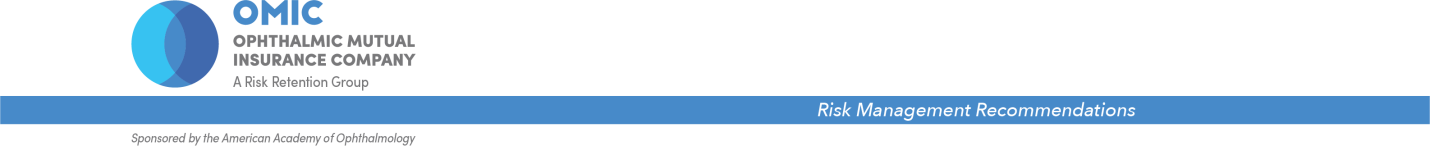 ROP Safety Net ToolkitAnne M. Menke, RN, PhDReviewed by Daniel M. Berinstein, MD; Denise R. Chamblee, MD; Robert S. Gold, MD; and Christie L. Morse, MDOMIC policyholders who provide care must comply with the ROP Safety Net.OMIC’s ROP Safety Net is based on our claims experience. It is designed to address the causes of ROP lawsuits in order to protect the infant and the ophthalmologist. The ROP Safety Net Toolkit contains sample protocols, which may need to be customized, and refers to ROP clinical care guidelines. These protocols and guidelines are recommendations and do not constitute the standard of care. Ophthalmologists should use their professional judgment in determining the applicability of a given recommendation to their particular patients and practice situation. The Toolkit does not provide legal advice. Consult an attorney if legal advice is desired or needed. Information contained here is not intended to be a modification of the terms and conditions of the OMIC professional and limited office premises liability insurance policy. Please refer to the OMIC policy for these terms and conditions.Version 2/14/19Procedure 5. Transfer for non-ROP careTransfer for non-ROP care principlesThe hospital may only transfer an infant who needs ROP care if it first:Obtains the agreement of the transferring, hospital-based ophthalmologist AND Schedules ophthalmic care at the receiving hospital with an ophthalmologist who agrees to screen for ROP ANDVerifies that the receiving hospital has designated someone who is familiar with and understands the ROP Screening Policy Statement to track the ROP care until the infant meets the end-of-acute screening criteria [Table 5.  When to stop]  ANDConfirms that the hospital will schedule the first outpatient ROP appointment if the infant is discharged before ROP screening is complete ANDSends the hospital appropriate records and current contact information for the parent.Transfer processUse the hyperlinks to see tables and forms. To go back to where you were in the document, press Alt+left arrow if using a PC.The neonatologist notifies the ophthalmologist and hospital ROP coordinator (H-ROPC) that a transfer for non-ROP care is planned, and clarifies whether the infant will be transferred back after the non-ROP care.The ophthalmologist determines if the infant needs another ROP exam or additional treatment prior to transfer and writes a final ophthalmic consult note that summarizes the infant’s current ROP status and screening/treatment recommendations (a new note may not be needed if the ophthalmologist has evaluated or treated the infant very recently).The ophthalmologist tells the H-ROPC and office ROPC:The interval and approximate date of the next ROP exam if screening is not complete (e.g., follow-up exam in 2 weeks around 9/25/19) [Table 3.  Follow-up exams].If ROP screening is complete [Table 5.  When to stop].The ophthalmologist instructs the ROPCs to update the Hospital ROP Tracking List to show that the infant was transferred for non-ROP care. The ophthalmologist completes and signs the Transfer for other care letter or Spanish Transfer for other care letter, and writes an order for the H-ROPC or NICU nurse to:Review the letter with the parent, and obtain the parent’s signature.Give a copy of the signed document to the parent. Place a copy of the signed document in the infant’s medical record.The neonatologist explicitly addresses eye care in the neonatology discharge summary based upon the most recent ophthalmology note:States the interval and approximate date of the next exam (e.g., ROP exam needed in two weeks around 9/25/19) if ROP screening is not complete ORDirects the pediatrician to refer the infant to an ophthalmologist to screen for conditions common in premature infants, such as amblyopia, strabismus, etc.The H-ROPC coordinates the transfer:Confirms that the ophthalmologist has been notified of the transfer and has agreed to it.Contacts the Admitting Nurse at the receiving hospital and:Confirms that an ophthalmologist has agreed to take over the ROP care if it is still needed,Verifies that the receiving hospital has designated someone who is familiar with and understands the ROP Screening Policy Statement to track the ROP care until the infant meets the end-of-acute screening criteria [Table 5. When to stop] Confirms that the hospital will schedule the first outpatient ROP appointment if the infant is discharged before ROP screening is complete Indicates the interval and approximate date of the first ROP exam at the receiving hospital,Schedules the initial ROP exam with an ophthalmologist, andSends all pertinent medical records and current contact information for the parents.Informs the parent of the name of the ophthalmologist at the receiving hospital.The H-ROPC coordinates the transfer back to the original hospital if the infant will return there:Speaks to the nurse at the other hospital to obtain the ophthalmic records, and learn the infant’s ROP status, and the interval and approximate date of the next ROP exam.The H-ROPC informs the O-ROPC and the ophthalmologist who will take over when the infant is coming back, provides the other hospital’s ROP records, and schedules the next exam. The ROPCs resume tracking.Table 1. Which infants need an ROP screening examinationInfants meeting any of the following criteria need an exam:Birth weight of ≤ 1500 g (3 lbs., 4 oz.)Gestational age of 30 weeks or less (as defined by the attending neonatologist)Selected infants with a birth weight between 1500 and 2000 g (from 3 lbs., 4 oz. to 4lbs, 6 oz.) or gestational age of more than 30 weeks who are believed by their attending pediatrician or neonatologist to be at risk for ROP (such as infants with hypotension requiring inotropic support, infants who received oxygen supplementation for more than a few days, or infants who received oxygen without saturation monitoring).REFERENCE: ROP Screening Policy Statement # 1. Based on Recchia, Franco and Capone, Antonio, Contemporary Understanding and Management of Retinopathy of Prematurity, Retina 2004; 24:283-92.  Table 2. When to start ROP screeningThe onset of serious ROP correlates better with postmenstrual age (gestational age at birth plus chronological age) than with postnatal age. This protocol bases the initial eye examination on postmenstrual age and chronological age. The initial eye examination should be conducted:By 31 weeks postmenstrual age if gestational age < 27 weeksAt 4 weeks chronological age if gestational age ≥ 27 weeks      Age in weeks at initial exama This guideline should be considered tentative rather than evidence-based for 22-to-23-week infants owing to the small number of survivors in these gestational age categories.*Some practitioners have advocated for earlier screening on the basis of speculation that treatable aggressive posterior ROP (AP-ROP) could occur before 31 weeks postmenstrual age. AP-ROP is a severe form of ROP that is characterized by rapid progression to advanced states in posterior ROP.REFERENCE:ROP Screening Policy Statement #2. Based upon Reynolds JD, Dobson V, Quinn GE, et al. CRYO-ROP and LIGHT-ROP Cooperative Groups. Evidence-Based Screening Criteria for Retinopathy of Prematurity:  Natural History Data from the CRYO-ROP and LIGHT-ROP Studies. Arch Ophthalmol. 2002; 120 (11):  1470-1476.Table 3.  Follow-up schedule for ROP examsThe examining ophthalmologist should use retinal findings as classified by ICROP to determine the timing of the follow-up examinations.1 week or lessZone I: Immature vascularization, no ROPZone I: Stage 1 or 2 ROPNOTE IN PS: Zone I, Stage 3 requires treatment, not observationImmature retina extends into posterior zone I, near the boundary of zone –zone II.Suspected presence of AP-ROP (aggressive posterior ROP)After laser photocoagulation or anti-VEGF injection to ensure that there is no need for additional laser treatment in areas where ablative treatment was not complete or additional anti-VEGF injection.1 to 2 weeksPosterior zone II: Immature vascularizationZone II, Stage 2 ROP Zone I: Unequivocally regressing ROP2 weeksZone II: Stage 1 ROP Zone II: no ROP, immature vascularizationZone II: Unequivocally regressing ROP 2 to 3 weeksZone III: Stage 1 or 2 ROP Zone III: Regressing ROP REFERENCE:ROP Screening Policy Statement #4. Based on Reynolds JD, Dobson V, Quinn GE, et al. CRYO-ROP and LIGHT-ROP Cooperative Groups. Evidence-Based Screening Criteria for Retinopathy of Prematurity:  Natural History Data from the CRYO-ROP and LIGHT-ROP Studies. Arch Ophthalmol. 2002; 120 (11):  1470-1476.Table 4.  When to treat ROPThe presence of plus disease in zones I or II suggests that peripheral ablation, rather than observation, is appropriate.*Plus disease is defined as abnormal dilatation and tortuosity of the posterior retinal blood vessels in 2 or more quadrants of the retina meeting or exceeding the degree of abnormality represented in reference photographsThe presence of plus disease rather than the number of clock hours of disease, is the better determining factor in recommending ablative treatment. Treatment should be initiated for the following retinal findings that characterize Type 1 ROP:Zone I ROP:  any stage with plus diseaseZone I ROP:  stage 3, no plus diseaseZone II ROP:  stage 2 or 3 with plus diseaseTreatment should generally be accomplished, when possible, within 72 hours of determination of treatable disease to minimize the risk of retinal detachment.  Consideration may be given to treatment of infants with zone I stage 3+ ROP with intravitreal injection of bevacizumab.#Bevacizumab and other anti-VEGF substances are not approved by the US Food and Drug Administration for the treatment of ROP.Treatment should only be administered after obtaining detailed informed consent, because there remain unanswered questions involving dosage, timing, safety, and visual and systemic outcomes. Studies have yielded contrary findings on the increased incidence of neurodevelopmental problems, including severe cerebral palsy, hearing loss, and bilateral blindness.Infants treated with bevacizumab should be monitored closely until at least 65 weeks postmenstrual age Longer follow-up is required because recurrence occurs considerably later (16 ± 4.6 weeks vs 6.2 ± 5.7 weeks) than after laser therapy. There are reports of recurrence requiring retreatment as late as 65 to 70 weeks postmenstrual age.The timeframe of highest disease reactivation is between 45 and 55 weeks.Follow up is recommended in 3 to 7 days after laser photocoagulation or anti-VEGF injection to ensure that there is no need for additional laser treatment in areas where ablative treatment was not complete or for additional anti-VEGF injection.REFERENCE:ROP Screening Policy Statement #4 based upon:* Early Treatment for Retinopathy of Prematurity Cooperative Group. Revised Indications for the Treatment of Retinopathy of Prematurity. Results of the Early Treatment for Retinopathy of Prematurity Randomized Trial. Arch Ophthalmol. 2003; 121:1684-1694.# Mintz-Hittner HA, Kennedy KA, Chuang AZ; BEAT-ROP Cooperative Group. Efficacy of intravitreal bevacizumab for stage 3+ retinopathy of prematurity. N Engl J Med. 2011; 364(7):603–615.Table 5.  When to stop ROP screeningPer the Policy Statement, one exam is sufficient only if it unequivocally shows the retina to be fully vascularized in both eyes.The conclusion of acute-retinal-screening examinations should be based on age and retinal ophthalmoscopic findings. Findings that suggest that examinations can be terminated include:Full retinal vascularization in close proximity to the ora serrata for 360°--that is, the normal distance found in mature retina between the end of vascularization and the ora serrata. Zone III retinal vascularization attained without previous zone I or II ROP If there is examiner doubt about the zone or if the postmenstrual age is less than 35 weeks, confirmatory examinations may be warranted.Postmenstrual age of 45 weeks: No type 1 ROP or worse is present, and no anti-VEGF treatmentType 1 ROP disease (previously called “pretheshold”) defined as:  Stage 3 ROP in zone IIAny ROP in zone IPostmenstrual age of 65 weeks: Infants treated with anti-VEGFFollow closely until at least 65 weeks postmenstrual age Particularly close follow-up is needed during the time of highest risk for disease reactivation (45 to 55 weeks PMA) Care must be taken to be sure that there is no abnormal vascular tissue present that is capable of reactivation and progression in Zone II or IIIFull retinal vascularization should be the criterion for all infants treated solely with anti-VEGF medication.Full retinal vascularization is not always achieved in infants treated with anti-VEGF alone.If there is not full retinal vascularization at 65 weeks PMA, rely upon prolonged observation, clinical judgment, and evolving criteria for termination of exams or a need for further treatment.Regression of ROP (see ICROP)Care must be taken to be sure that there is no abnormal vascular tissue present that is capable of reactivation and progression in zone II or III.REFERENCE:ROP Screening Policy Statement # 4. Based upon Reynolds JD, Dobson V, Quinn GE, et al. CRYO-ROP and LIGHT-ROP Cooperative Groups. Evidence-Based Screening Criteria for Retinopathy of Prematurity:  Natural History Data From the CRYO-ROP and LIGHT-ROP.Arch Ophthalmol. 2002; 120 (11):  1470-1476.ROP Tracking List NOTE: To use as an Excel document, click on the list, choose “Worksheet Object” and then “Open.”Transfer for other care letter Ophthalmologist: Place on your letterhead. Revise the letter as needed if the infant will not return to the original hospital after treatment.Dear _________I am an ophthalmologist (eye physician and surgeon). Your baby’s doctor asked me to examine the baby’s eyes. This letter will explain why I needed to do the exam, and why the baby will need more eye exams. Your baby may have a condition of the retina (the back of the eye) called ROP (retinopathy of prematurity). After a premature birth, the blood vessels at the back of the eye may stop growing. The baby’s body responds by making a chemical called VEGF (vascular endothelial growth factor). This chemical makes new blood vessels start growing. But these are not normal blood vessels. These abnormal blood vessels can bleed. They can also pull (detach) the retina away from its normal position. This is called an RD (retinal detachment), and it can cause blindness. ROP needs to be treated with 72 hours if it reaches a certain stage. Your baby could go blind without treatment. The next few months are very important. We need your help to keep your baby from going blind. An ophthalmologist will need to examine the baby’s eyes many times. The ophthalmologist is checking for abnormal blood vessels. The exams must continue until the blood vessels heal. An ophthalmologist at the next hospital will examine the baby’s eyes there. I will examine the baby’s eyes again at this hospital if your baby comes back here. Some exams may be needed after you take the baby home. When your baby is allowed to go home, the hospital will make an ROP appointment with an ophthalmologist. You must bring the baby in to the office or clinic for every appointment. The ophthalmologist will contact you if you miss an appointment. If the ophthalmologist cannot reach you, the ophthalmologist may need to contact Child Protective Services to help bring the baby in for an eye exam.Here is what I found today when I examined your baby____Your baby’s blood vessels are abnormal. The baby may need treatment soon. An ophthalmologist at the next hospital will examine the baby each week to see if treatment is needed. The next ROP exam needs to take place in _____ weeks around _________________ (date). ____Your baby’s blood vessels are abnormal. But the baby does not need treatment right now. An ophthalmologist at the next hospital will examine the baby again to see if treatment is needed. The next ROP exam is on _________________ (date) in _____ weeks. _____Your baby’s blood vessels are almost normal. The baby will not need treatment for ROP. But the baby needs a different type of eye exam. This exam will include a check for crossed eyes, lazy eye, or nearsightedness. Your baby needs to be checked on about ___________ (date). Ask the baby’s doctor (pediatrician) for a referral to an ophthalmologist. Then call the ophthalmologist and make the appointment.__________________ Name of ophthalmologist	_____ DateCarta de remisión a otro centro de atención Para el oftalmólogo: Le agradecemos copiar esta carta en su papel membreteado. Lea la carta y haga los cambios necesarios si el (la) bebé no tiene que regresar al hospital original después del tratamiento.Apreciado(a) _________Soy un oftalmólogo (médico y cirujano de ojos). El doctor que ve a su bebé me pidió que le examinara los ojos. Esta carta explicará la razón por la cual necesito realizar el examen y por qué el (la) bebé va a requerir otros exámenes oculares adicionales. Su bebé puede tener una afección de la retina (la parte posterior del ojo) que se conoce como ROP (retinopatía de la prematurez). Después de un nacimiento prematuro, los vasos sanguíneos de la parte posterior del ojo pueden dejar de crecer. El cuerpo del bebé responde produciendo una sustancia química que se conoce como VEGF (factor de crecimiento vascular endotelial). Esta sustancia química hace crecer nuevos vasos sanguíneos. Pero estos vasos sanguíneos no son normales. Los vasos sanguíneos anormales pueden sangrar. Además pueden halar (desprender) la retina de su posición normal. Esto es lo que se conoce como DR (desprendimiento de retina) y puede terminar en ceguera. La ROP tiene que tratarse en el término de 72 horas si llega a un determinado nivel. Su bebé podría quedar ciego(a) a menos que reciba tratamiento. Los próximos meses son muy importantes. Tenemos que ayudar a impedir que su bebé pierda la vista. Un oftalmólogo tendrá que examinarle los ojos muchas veces. Lo que el oftalmólogo verifica es si hay desarrollo de vasos anormales. El examen debe seguir haciéndose cada cierto tiempo hasta que los vasos sanguíneos estén sanos. Un oftalmólogo en otro hospital examinará los ojos de su bebé. Yo lo (la)examinaré de nuevo en este hospital si el otro médico considera que debe volver aquí (en ese caso, deberá traer aquí de nuevo a su bebé. Es posible que se requieran  más exámenes después de que lleve a su bebé a casa. Una vez que el (la) bebé salga del hospital para la casa, el hospital programará una cita de ROP con un oftalmólogo. Debe traer al bebé al consultorio o a la clínica para cada cita. El oftalmólogo se comunicará con usted en caso de que no cumpla una cita. Si el oftalmólogo no puede comunicarse con usted, es posible que tenga que contactar a los Servicios de Protección del Menor para ayudar a que podamos examinar los ojos del (de la) bebé.Lo siguiente es lo que he encontrado al examinar hoy a su bebé____ Los vasos sanguíneos de su bebé son anormales. Es posible que el (la) bebé requiera tratamiento a la mayor brevedad. Es necesario que lo (la) examine un oftalmólogo en el hospital semanalmente para ver si requiere tratamiento. El siguiente examen de ROP debe realizarse en _____ semanas aproximadamente _________________ (fecha). ____ Los vasos sanguíneos de su bebé son anormales. Pero el (la) bebé no requiere tratamiento de inmediato. En el siguiente hospital lo (a) examinará otra vez un oftalmólogo para ver si se requiere tratamiento. El siguiente examen de ROP se hará el  _________________ (fecha) en _____ semanas. _____Los vasos sanguíneos de su bebé están casi normales. el (la) bebé no requerirá tratamiento  para la ROP. Sin embargo, requiere un tipo diferente de examen ocular. Este examen incluirá un estudio para determinar si es bizco(a), si tiene un ojo perezoso o si es miope. Su bebé deberá ser  examinado(a)  en una cita de control aproximadamente el ___________ (fecha). Pídale a la médico (pediatra) de su bebé que lo (la) remita a un oftalmólogo. Después llame al consultorio del oftalmólogo para pedir una cita. __________________ Nombre del oftalmólogo	_____ fechaGestational age at birth Postmenstrual ageChronologic age22a*31923a*31824*31725*3162631527314283242933430 or more344